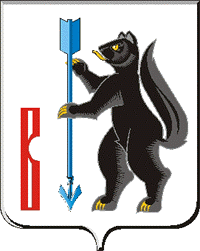 АДМИНИСТРАЦИЯ ГОРОДСКОГО ОКРУГА ВЕРХОТУРСКИЙП О С Т А Н О В Л Е Н И Еот 13.12.2018г. № 1019г. ВерхотурьеОб участии во Всероссийском конкурсе лучших проектов создания комфортной городской среды в малых городах и исторических поселенияхв 2019 годуВ соответствии с Федеральным законом от 06 октября 2003 года № 131-ФЗ «Об общих принципах организации местного самоуправления в Российской Федерации», муниципальной программой городского округа Верхотурский «Формирование современной городской среды на территории городского округа Верхотурский на 2018-2022 годы», утвержденной постановлением Администрации городского округа Верхотурский от 17.10.2017г. № 799, руководствуясь Уставом городского округа Верхотурский,ПОСТАНОВЛЯЮ:1.Принять участие во Всероссийском конкурсе лучших проектов создания комфортной городской среды в малых городах и исторических поселениях в 2019 году.2.Назначить в период с 13 по 26 декабря 2018 года начало сбора предложений по выбору общественной территории, предполагаемой для участия в конкурсе.3.Определить пункты и места сбора предложений:1) посредством заполнения опросных листов на бумажных носителях в приемных:Администрации городского округа Верхотурский (г. Верхотурье, ул. Советская 4);Управления культуры, туризма и молодежной политики Администрации городского округа Верхотурский (г. Верхотурье ул. Ленина 6);МБУК «Центр культуры» городского округа Верхотурский (г. Верхотурье, ул. Советская, 1);Многофункционального центра (г. Верхотурье, ул. Карла Маркса, 2);Управления образования Администрации городского округа Верхотурский (г. Верхотурье, ул. Свободы, 9).Время приема опросных листов с понедельника по пятницу с 09:00 до 16:00 часов ежедневно;2) посредством заполнения опросных листов в электронном виде:на официальном сайте городского округа Верхотурский (вкладка «Всероссийский конкурс лучших проектов создания комфортной городской среды в 2019 году» в разделе «Формирование комфортной городской среды 2018-2022 годы»);в социальной сети «Одноклассники» (группа «Администрация городского округа Верхотурский»);в социальной сети «В Контакте» (группа «Подслушано Верхотурье»).4.Возложить функции по подведению итогов приема предложений населения, определению общественной территории и определению перечня мероприятий на общественной территории в рамках реализации проекта создания комфортной городской среды, на общественную комиссию по обеспечению реализации муниципальной программы «Формирование современной городской среды на территории городского округа Верхотурский на 2018-2022 годы.5.Опубликовать настоящее постановление в информационном бюллетене «Верхотурская неделя» и разместить на официальном сайте городского округа Верхотурский.6.Контроль исполнения настоящего постановления оставляю за собой.И.о. Главыгородского округа Верхотурский                                                    Л.Ю. Литовских